Введение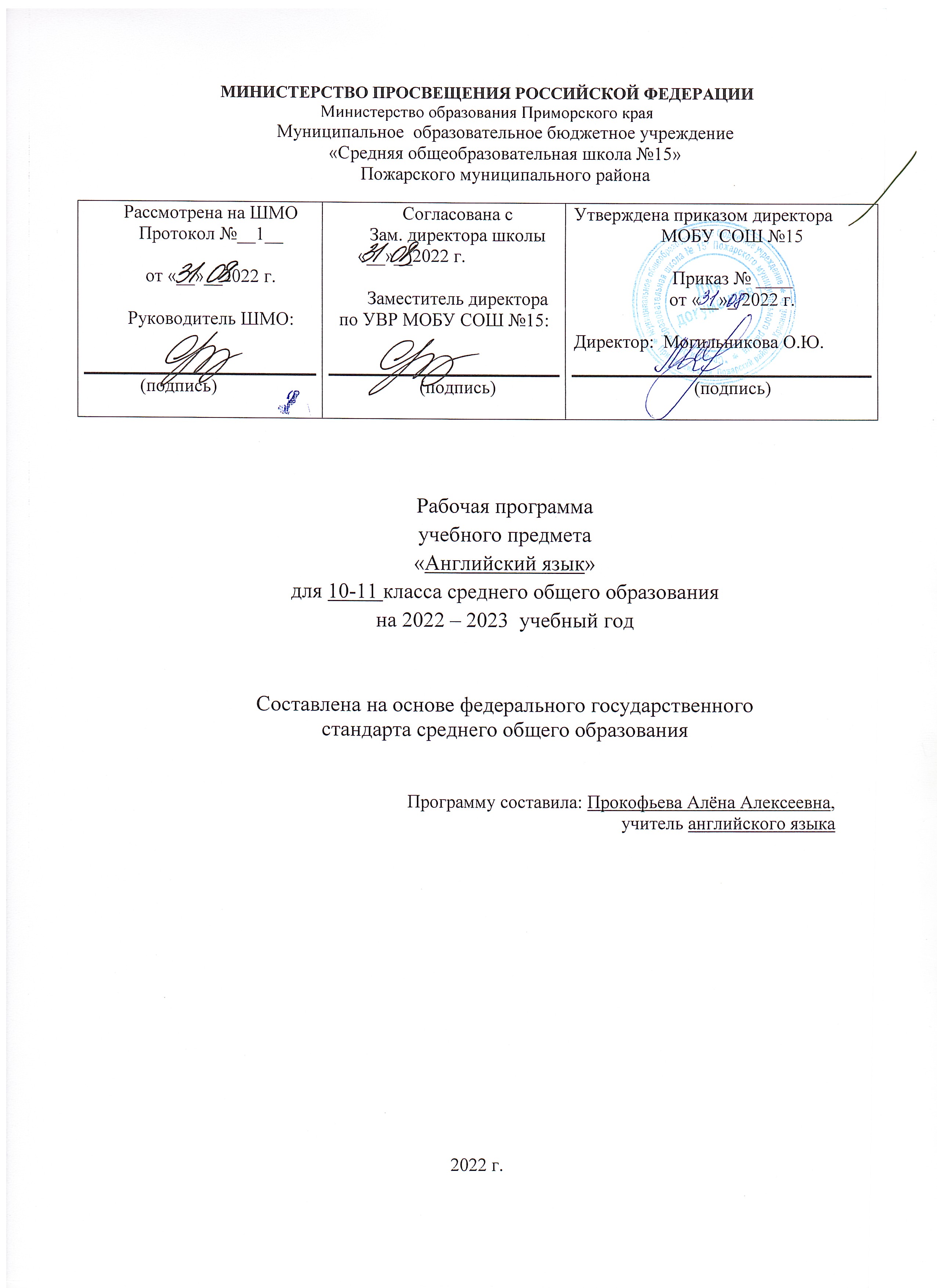 Рабочая программа предназначена для учащихся 10-11 классов (средний уровень обучения) на основе:1.Закон об образовании. Статья 12.2.Федерального государственного образовательного стандарта среднего общего образования, с изменениями, внесенными приказом Минобрнауки РФ от 31.12.2015 г. №1578 (далее ФГОС СОО) (с последующими изменениями); 3.Примерной основной образовательной программы среднего общего образования;          4.Авторской программы среднего общего образования по английскому языку УМК «Forward» для 10-11 классов общеобразовательных учреждений авторов М.В.Вербицкой, С.Маккинли, Б.Хастингс и др. – М.: Вентана-Граф: Pearson Education Limited.Образовательной программы МОБУ СОШ №15;Учебного плана МОБУ СОШ №15 на 2022-2023 учебный год.Учебник 10 класса: Английский язык (1ч.), автор: Вербицкая М.В., Б.Эббс, Э.Уорелл, Э. Уорд, Оралова О.В./Под редакцией Вербицкой М.В. Издательский центр «ВЕНТАНА-ГРАФ»,2020Учебник 11 класса: Английский язык (1 ч.), автор: Вербицкая М.В., Б.Эббс, Э.Уорелл, Э. Уорд, Оралова О.В./Под редакцией Вербицкой М.В. Издательский центр «Просвещение»,2021Рабочая программа рассчитана на 204 часа:10 класс- 102 часа из расчета 3 часа в неделю11 класс – 102 часа из расчета 3 часа в неделю   При обучении по УМК "Forward" в 10-11 классах учащиеся решают коммуникативные задачи в процессе общения  между собой в пределах представленных в учебнике средствобщения. Процесс обучения говорению в курсе "Forward" сбалансирован и взаимосвязан с другими видами речевой деятельности: аудированием, чтением (в большей степени) и письмом. Обучение иностранному языку в 10 классе на базовом уровне направлено на достижение следующих целей:1)Развитие иноязычной коммуникативной компетенции 2)Развитие учебно-познавательной компетенции:3)Развитие информационной компетенции:4) Развитие общекультурной компетенции 5)Развитие компетенции личностного самосовершенствованияПланируемые результаты освоения учебного предмета.Личностные результаты:1.Готовность и способность к образованию, в том числе самообразованию.2.Эстетическое отношение к миру через осознание эстетической функции языка, в том числе английского.3.Осознанный выбор будущей профессии и возможностей реализации собственных жизненных планов с использованием английского языка.Метапредметные результаты:1.Владение языковыми средствами английского языка.2.Умение продуктивно общаться и взаимодействовать в процессе совместной деятельности.3.Готовность использовать средства информационных и коммуникативных технологий.Предметные результаты:Речевая компетенция:Говорение. Диалогическая речьОбучающийся научится:вести все виды диалога (этикетный диалог-расспрос, диалог-побуждение к действию, диалог-обмен мнениями, комбинированный диалог) в стандартных ситуациях официального и неофициального общения (в том числе по телефону) в пределах изученной тематики средней школы и усвоенного лексико-грамматического материала, соблюдая нормы речевого этикета, принятые в странах изучаемого языка, при необходимости уточняя и переспрашивая собеседника);вести разговор в ситуациях официального и неофициального общения в рамках изученной тематики;с помощью разнообразных языковых средств без подготовки инициировать, поддерживать и заканчивать беседу на темы, включенные в раздел «Предметное содержание речи» для 10 класса;выражать и аргументировать личную точку зрения;использовать оценочные суждения и эмоционально-оценочные средства;запрашивать и обмениваться информацией в пределах изученной тематики;обращаться за разъяснениями, уточняя интересующую информацию.Обучающийся получит возможность научиться:справляться с новыми коммуникативными ситуациями и объяснять суть проблемы;кратко комментировать точку зрения другого человека;проводить подготовленное интервью, проверяя и получая подтверждение какой-либо информации;участвовать в полилоге (дискуссии, дебатах) с соблюдением норм этикета, принятых в странах изучаемого языка;описывать/характеризовать человека/персонаж, используя эмоционально-оценочные суждения в соответствии с нормами английского языка.Говорение. Монологическая речьОбучающийся научится:формулировать простые связные высказывания с использованием основных коммуникативных типов речи (описание, повествование, рассуждение, характеристика) в рамках тем, включённых в раздел «Предметное содержание речи», выражать своё мнение и давать оценку;передавать основное содержание прочитанного/увиденного/услышанного; выражать своё отношение к прочитанному/увиденному/услышанному, давать оценку;кратко высказываться с опорой на нелинейный текст (таблицы, графики);строить высказывание на основе изображения с опорой или без опоры на ключевые слова/план/вопросы;кратко излагать результаты проектно-исследовательской работы.Обучающийся получит возможность научиться:резюмировать прослушанный/прочитанный текст;обобщать информацию на основе прочитанного/прослушанного текста.Аудирование.Обучающийся научится:воспринимать на слух и понимать основное содержание несложных аутентичных аудио- и видеотекстов различных жанров монологического и диалогического характера с чётким, нормативным произношением в рамках изученной тематики;воспринимать на слух и понимать нужную/интересующую/запрашиваемую информацию в несложных аутентичных аудио и видеотекстах различных жанров монологического и диалогического характера, характеризующихся чётким, нормативным произношением, в рамках изученной тематики.Обучающийся получит возможность научиться:воспринимать на слух и полностью понимать содержание несложных аутентичных аудио- и видеотекстов, относящихся к разным коммуникативным типам речи (сообщение/рассказ/беседа/интервью).ЧтениеОбучающийся научится:читать аутентичные тексты разных жанров и стилей, понимая их основное содержание;читать несложные аутентичные тексты разных жанров и стилей (преимущественно научно-популярные), полностью понимая их содержание и используя различные приёмы смысловой переработки текста (ключевые слова, выборочный перевод), а также справочные материалы (словари, грамматические справочники и др.);читать аутентичные тексты, выборочно понимая, выделяя нужную/интересующую/запрашиваемую информацию;читать аутентичные (преимущественно научно-популярные и публицистические) тексты, понимая их структурно-смысловые связи, а также причинно-следственную взаимосвязь фактов и событий;отделять в несложных аутентичных текстах различных стилей главную информацию от второстепенной, выявлять наиболее значимые факты, определять своё отношение к прочитанному;прогнозировать содержание текста на основе заголовка, иллюстраций;определять жанр рассказа (an action story, a comic story и т. д.);определять функцию и жанр прагматического текста (advert, diary, email to a friend и т. д.).Обучающийся получит возможность научиться:читать и полностью понимать содержание (включая имплицитную информацию и причинно-следственную взаимосвязь фактов и событий) аутентичных текстов средней сложности разных жанров и стилей, в том числе художественных, содержащих некоторое количество неизученных языковых явлений; использовать при чтении различные приёмы обработки текста (определение ключевых слов, выборочный перевод, аннотирование).Письменная речьОбучающийся научится:заполнять анкеты и формуляры, составлять резюме (CV), письменно излагать сведения о себе в форме, принятой в странах изучаемого языка;писать простые связные тексты по изученной тематике;писать неофициальное электронное письмо и традиционное личное письмо, описывая явления, события, излагая факты и выражая свои суждения и чувства;письменно выражать свою точку зрения в рамках тем, включённых в раздел «Предметное содержание речи» в форме рассуждения, приводя ясные аргументы и примеры.Обучающийся получит возможность научиться:писать отзыв о фильме, письмо в редакцию СМИ (отклик на газетную статью и т. п.);делать во время лекции записи при условии, что лекция имеет ясную и чёткую структуру и находится в рамках изученной тематики;писать официальное письмо заданного объёма в соответствии с нормами, принятыми в странах изучаемого языка;писать сочинения с элементами описания;писать сочинения с элементами рассуждения;использовать письменную речь в ходе проектной деятельности.ЯЗЫКОВАЯ  КОМПЕТЕНЦИЯ  Фонетическая сторона речиОбучающийся научится:адекватно, без фонематических ошибок произносить все звуки английского языка; соблюдать правильное ударение в словах;соблюдать ритмико-интонационные особенности предложений различных коммуникативных типов (повествовательное, вопросительное, побудительное); правильно разделять предложения на смысловые группы;соблюдать правило отсутствия ударения на служебных словах;выражать чувства и эмоции с помощью интонации.Орфография и пунктуацияОбучающийся научится:правильно писать изученные лексические единицы;расставлять в тексте знаки препинания в соответствии с нормами пунктуации (точка, вопросительный и восклицательный знак; запятая при перечислении, при вводных словах).Лексическая сторона речиОбучающийся научится:распознавать и употреблять в речи изученные лексические единицы (слова, словосочетания, реплики — клише речевого этикета) в их основных значениях в рамках тем, включённых в раздел «Предметное содержание речи»;распознавать и употреблять в речи наиболее распространённые фразовые глаголы;понимать явления многозначности слов английского языка, синонимии, антонимии и лексической сочетаемости;определять принадлежность слов к частям речи по аффиксам;знать и применять основные способы словообразования (аффиксация, словосложение, конверсия, аббревиация);распознавать и употреблять в речи различные средства связи в тексте для обеспечения его целостности (firstly, to begin with, however, as for me, finally, at last и т. д.);догадываться на основе сходства с родным языком, по словообразовательным элементам и по контексту о значении отдельных слов.Обучающийся получит возможность научиться:узнавать в письменном и звучащем тексте наиболее употребительные идиоматические выражения в рамках предметного содержания речи. Грамматическая сторона речиОбучающийся научится:употреблять в речи различные коммуникативные типы предложений: утвердительные, вопросительные (общий, специальный, альтернативный, разделительный вопросы), отрицательные, побудительные (в утвердительной и отрицательной формах);оперировать в процессе устного и письменного общения основными синтактическими конструкциями в соответствии с коммуникативной задачей;употреблять в речи распространённые и нераспространённые простые предложения, в том числе с несколькими обстоятельствами, следующими в определённом порядке;употреблять в речи сложноподчинённые предложения с союзами и союзными словами what, when, why, which, that, who, if, because, that’s why, in order to, than, so, for, since, during, so that, unless, however, whoever, whatever, whenever;употреблять в речи сложносочинённые предложения с сочинительными союзами and, but, or;употреблять в речи условные предложения реального (Conditional I) и нереального характера (Conditional II);употреблять в речи предложения с конструкцией I wish; конструкции с so/such; конструкции с герундием, инфинитивом;употреблять в речи инфинитив цели;употреблять в речи конструкцию it takes me … to do something;использовать косвенную речь;использовать в речи глаголы в наиболее употребляемых временных формах: Present/Past/Future Simple; Present/Past/ Future Perfect; Present/Past/Future Continuous;употреблять в речи страдательный залог в наиболее используемых видовременных формах: Present/Past/Future Simple Passive; Present/Past Continuous Passive;употреблять в речи различные грамматические средства для выражения будущего времени – to be going to, Future Simple, Present Continuous, Present Simple;употреблять в речи модальные глаголы и их эквиваленты (may, can/be able to, must/have to/should; need, shall, could, might, would);согласовывать времена в рамках сложного предложения в плане настоящего и прошлого;употреблять в речи имена существительные в единственном числе и во множественном числе, образованные по правилу, и исключения;употреблять в речи определённый/неопределённый/нулевой артикль;употреблять в речи личные, притяжательные, указательные, неопределённые, относительные, вопросительные местоимения;употреблять в речи имена прилагательные в положительной, сравнительной и превосходной степенях, образованные по правилу, и исключения;употреблять в речи наречия в положительной, сравнительной и превосходной степенях и наречия, выражающие время;употреблять в речи слова, обозначающие количество (many/much, few/a few, little/a little);употреблять предлоги, выражающие направление движения, время и место действия.Обучающийся получит возможность научиться:использовать в речи модальные глаголы с перфектным инфинитивом для выражения возможности или вероятности, делая предположения о прошлом (must + have done; could + have done; might + have done);употреблять в речи структуру have/get + something + Participle II (causative form);употреблять в речи эмфатические конструкции типа It’s him who …, It’s time you did sth;употреблять в речи все видовременные формы страдательного залога;употреблять в речи глагольные формы Future Perfect, Future Continuous, Past Perfect Continuous;употреблять в речи условные предложения нереального характера (Conditional III);употреблять в речи структуру to be/get + used to + verb;употреблять в речи предложения с конструкциями as … as; not so … as; either … or; neither … nor;использовать широкий спектр союзов для выражения противопоставления и различия в сложных предложениях.Формы контроля:1.Текущий контроль: тесты для самопроверки, контроль техники чтения.2.Промежуточный контроль: контрольные работы.3.Итоговый контроль: итоговое тестирование, контрольное аудирование.Критерии оценивания:За контрольное аудирование: «5»: · ставиться в том случае, если коммуникативная задача решена и при этом обучающиеся полностью поняли содержание иноязычной речи, соответствующей программным требованиям для каждого класса.«4»: · ставиться в том случае, если коммуникативная задача решена и при этом обучающиеся полностью поняли содержание иноязычной речи, соответствующей программным требованиям для каждого класса, за исключением отдельных подробностей, не влияющих на понимание содержания услышанного в целом.«3»: · ставиться в том случае, если коммуникативная задача решена и при этом обучающиеся полностью поняли только основной смысл иноязычной речи, соответствующей программным требованиям для каждого класса.«2»: · ставиться в том случае, если обучающиеся не поняли смысла иноязычной речи, соответствующей программным требованиям для каждого класса.За итоговое тестирование:1.Содержание (соблюдение объема работы, соответствие теме, отражены ли все указанные в задании аспекты, стилевое оформление речи соответствует типу задания, аргументация на соответствующем уровне, соблюдение норм вежливости).2.Организация работы (логичность высказывания, использование средств логической связи на соответствующем уровне, соблюдение формата высказывания и деление текста на абзацы);3.Лексика (словарный запас соответствует поставленной задаче и требованиям данного года обучения языку);4.Грамматика(использование разнообразных грамматических конструкций в соответствии с поставленной задачей и требованиям данного года обучения языку);5.Орфография и пунктуация (отсутствие орфографических ошибок, соблюдение главных правил пунктуации: предложения начинаются с заглавной буквы, в конце предложения стоит точка, вопросительный или восклицательный знак, а также соблюдение основных правил расстановки запятых).2.Содержание учебного курса 10 класса (102 часа)  Содержание учебного курса 11 класс (102 часа)Календарно-тематическое планирование по английскому языку 10 классКалендарно-тематическое планирование по английскому языку 11 классПриложение 1 Данная рабочая программа согласована с Программой воспитания школы, поэтому цели и задачи воспитательной работы школы продолжаются в модуле «Школьный урок». В течение 2021-2022 учебного года на уроках английского языка в средней школе запланированы следующие воспитательные мероприятия:Неделя английского языка.Подготовка к районному конкурсу талантов на английском языке.Районный конкурс талантов на английском языке.Виды работКонтрольныеработыТестовые работы,словарные диктантыОценка «2»49% и менее59% и менееОценка «3»От 50% до 69%От 60% до 74%Оценка «4»От 70% до 90%От 75% до 94%Оценка «5»От 91% до 100%От 95% до 100%Тематика учебникаПредметное содержание речиКол-во часовSuccess!Повседневная жизнь. Общение в семье и школе. Общение с друзьями и знакомыми. Места общения с друзьями в родном городе.Профессии. Современные профессии. Планы на будущее, проблемы выбора профессии. Образование и профессии. Страны изучаемого языка. Географическое положение, климат, население, крупные города, достопримечательности, литература. Моя малая родина – Дальний Восток России.7Taking a breakСпорт. Активный отдых. Экстремальные виды спорта. Повседневная жизнь. Общение с друзьями и знакомыми. Сраны изучаемого языка. Географическое положение, климат, население, крупные города, достопримечательности. Путешествие по своей стране и за рубежом. Современная молодежь. Образовательные поездки.7To err is humanПовседневная жизнь. Домашние обязанности. Общение в семье и школе. Общение с друзьями и знакомыми.Городская и сельская жизнь. Городская инфраструктура. Инфраструктура родного города.Профессии. Современные профессии. Планы на будущее, проблемы выбора профессии. Образование и профессии. Востребованные профессии на Дальнем Востоке.7MysteriesПовседневная жизнь. Общение с друзьями и знакомыми. Сраны изучаемого языка. Путешествие по своей стране и за рубежом. Городская и сельская жизнь. Городская инфраструктура. Инфраструктура родного города.Научно-технический прогресс. Прогресс в науке. Новые информационные технологии.Страны изучаемого языка. Географическое положение, климат, население, крупные города, достопримечательности, литература, выдающиеся личности. Выдающиеся личности родного города и края.8The body beautifulЗдоровье. Здоровый образ жизни. Спорт. Активный отдых..Научно-технический прогресс. Прогресс в науке. Страны изучаемого языка. Географическое положение, климат, население, крупные города, достопримечательности. 8It’s showtime!Страны изучаемого языка, их культура и искусство. Современная молодежь. Увлечения и интересы. Образовательные поездки.Повседневная жизнь. Общение с друзьями и знакомыми. 8Game overСпорт. Активный отдых. Научно-технический прогресс. Новые информационные технологии. Повседневная жизнь. Общение в семье и школе. Общение с друзьями и знакомыми. 9The hard sellПовседневная жизнь. Общение в семье и школе. Деньги, покупки.Современная молодежь. Связь с предыдущими поколениями. Научно-технический прогресс. Новые информационные технологии. Иностранные языки. Официальный стиль общения. Средства массовой информации.Городская и сельская жизнь. Особенности жизни в городе. Особенности жизни на Дальнем Востоке России.9A fresh startСовременная молодежь. Увлечения и интересы. Связь с предыдущими поколениями. Повседневная жизнь. Семейные традиции. Общение с друзьями и знакомыми. Иностранные языки. Официальный стиль общения. Спорт. Активный отдых..Профессии. Современные профессии. Страны изучаемого языка. Географическое положение, климат, население, крупные города, достопримечательности. Праздники и знаменательные даты в различных странах мира. 9What do you mean?Профессии. Образование и профессии. Современная молодежь. Увлечения и интересы. Повседневная жизнь. Общение в семье и школе. Иностранные языки. Изучение иностранных языков. Иностранные языки в профессиональной деятельности и для повседневного общения. Официальный стиль общения. Средства массовой информации.  Страны изучаемого языка. Географическое положение, климат, население, крупные города, достопримечательности.7Dialogue ofculturesТексты  и  задания  для  развития  и формирования   социокультурной компетенции и УУД учащихся4Think Back: RevisionПовторение изученного материала: выполнение заданий в формате ГИА4Практическая частьТесты самопроверки.Контрольные работыПрезентация проектной работы 483ИтогоИтого102№Наименование   тем Количество часовПеречень  практических работ, экскурсий, направления проектной деятельности.1Взаимоотношения8Проект «Успешная женщина».2Удивительное рядом8Профайл на тему «Известные люди».3Здоровый образ жизни10Реклама на тему «Красота и здоровье»4Секретный мир6Отзыв на книгу5Самовыражение12Проект «Хайку» (на китайскую поэзию)6Научно-технический прогресс7Проект «Делаем сами своими руками»7Риск. Деньги. Бизнес.7Постер о деньгах8Где ты живешь.13Проект «Любимые места»9Загадки. Тайны.8Статья в газету10СМИ
10Репортаж№урокаТема разделаКоличество часов на разделТема урокаКоличество часов на тему          Дата          Дата№урокаТема разделаКоличество часов на разделТема урокаКоличество часов на тему1Раздел 1. Успех8Мои достижения.12Предложения условия.13Великий Гэтсби.14Цена успеха.15Сложноподчиненные предложения.16Сложное дополнение.17Позвольте дать Вам совет.18Заявление на работу.19Раздел 2. Сделать перерыв.8Пассивный залог110Необычные места для отдыха.111Активные виды отдыха.112Экстремальный спорт.113Отрывки из дневника.114Путешествие на самолете.115Путешествие.116Описание мест.117Раздел.3 Человеку свойственно ошибаться.8Прямая и косвенная речь.118Согласование времен119Жизнь после школы.120Моя будущая работа.121Вопросительные предложения в косвенной речи. Контроль аудирования.122Причастие.123Активный отдых.124Контрольная работа № 1 по теме «Причастие».125Раздел 4. Тайны.7Модальные глаголы.126Описание личности.127Необычная личность.128Полет самолета Амелии Эрхарт.129Проект «Разгадай тайну.»130Конкуренты.131Модальные глаголы.132Раздел 5. Красивое тело.17Внешность и красота.133Артикли.134Неопределенный артикль.135Признаки красоты и здоровья.136Описание фотографии.137Прически.138Описание внешности. Порядок прилагательных в предложениях.139Описание человека.140Пассивный залог.141Инфинитив.142Герундий.143Причастие.144Наречия.145Сослагательное наклонение.146Забота о здоровье.147Контрольная работа №2 по теме «Красота.»148Раздел 6. Это время шоу.8Культура и развлечение.149Вопросительные предложения в косвенной речи.150Ураган Катрина.151Фестиваль в Новом Орлеане.152Дискуссия на тему «Живопись».153Поход в оперу.154Употребление нейтральных и экспрессивных прилагательных.155Рецензия на фильм.156Раздел 7. Конец игры.10Игры и спорт.157Компьютерные игры.158Необычные виды спорта.159Эссе на тему: спорт.160Притяжательный падеж существительного.161Спортивные события.162Игры и свободное времяпровождение.163Фразовые глаголы.164Модальные глаголы.165Модальные глаголы в вежливых вопросах.166Раздел 8. Жесткая продажа.15Инфинитив и герундий.167Предпочтения в еде.168Реклама продуктов.169Магазины и покупки.170Сервис и обслуживание.171Возврат товара. Жалобы.172Письмо-жалоба.173Согласование времен.174Суффиксы существительных.175Суффиксы прилагательных.176Суффиксы глаголов.177Суффиксы наречий.178Правописание окончаний правильных глаголов.179Количественные местоимения.180Контрольная работа №3 по теме «Инфинитив и герундий.»181Раздел 9. Свежее начало.11Начало новой жизни.182Настоящее и прошедшее простое время.183Изменения в жизни.184Личный жизненный опыт.185Семейная история.186Эмиграция населения.187Типы вопросов.188Формальный телефонный звонок.189Составление резюме.190Выбор профессии.191Раздел 10. Что ты имел ввиду.11Планы на будущее.192Способы выражения будущего времени.193Твой язык.194Изменения в языке.195Язык жестов.196Невербальное общение.197Сложноподчиненное предложение.198Конструкция comparative structures199Конструкция have you got1100Контрольное аудирование1101Итоговое тестирование.1102Диалог культур 4.1№урокаТема разделаКоличество часов на разделеТема урокаКоличество часов на темуДатаДата№урокаТема разделаКоличество часов на разделеТема урокаКоличество часов на темуПланфакт1Раздел 1. «Налаживание конфликтов».8Семья и друзья.12Настоящее и прошедшее времена (длительные).13Говорение и аудирование14. Чтение отрывков по теме «Налаживание конфликтов».15Диалогическая речь.16Стратегия написания эссе.17Тестирование по письменной речи18.Повторение и обобщение по теме «Налаживание конфликтов».19Раздел2. «Мы удивляемся?»8Удивительные люди. Прошедшие времена.110Радиопрограммы (аудирование).111Викторина. Суффиксы.112Презентации об удивительных людях (аудирование и говорение).113Чтение рассказов. Прилагательные,  наречия.114Стратегия написания эссе.115Тестирование по письменной речи.1   16Обобщение по теме « Мы удивляемся?»1    17Раздел 3. «Это хорошо для нас?»99Здоровье, диета и пагубные привычки. Мифы и факты118Герундий и инфинитив.119Говорение и аудирование120.Диалогическая речь.121Аудирование (инфинитив, герундий).122.Фразовые глаголы.123Повторение и обобщение  по теме  «Это хорошо для нас?»124Контрольная работа №1по лексике и грамматике.125Контрольная работа №1 по чтению и аудированию.126Анализ тестирования.127Раздел 4. «Секретные мифы».66Секретный мир животных.128Модальные глаголы.129Говорение и аудирование.130Чтение отрывка «Тень  ветра».131Типы книг. Рецензия на книгу.132Тестирование по письменной речи.133Раздел 5. «Самовыражение».1212Самовыражение, культура.134Косвенная речь.135Чтение отрывков о видах искусства136Танцевальная музыка.137Чтение отрывка «Движение к музыке».138Глаголы для косвенной речи.139Говорение и аудирование.140.Стратегия написания хайку.141Повторение и обобщение по теме «Самовыражение».142Словарный диктант по лексике и грамматике.143Контроль по чтению и говорению.144Анализ тестирования.145Раздел 6. «Прогресс успешный?»77Изобретения, наука и технология.146Инфинитив и герундий в страдательном залоге.147Говорение и аудирование по схемам и таблицам.148Чтение статей.149Сложные существительные и прилагательные.150Письменная речь «Сотовые телефоны: за и против».151Написание эссе.152Раздел 7. «Почему это рискованно?»77Риск, деньги и бизнес.153Сослагательное наклонение.154Говорение и аудирование. Фразовые глаголы.155Рискованные ситуации. Условные предложения 3 типов.156Чтение статьи.157Стратегия написания краткого пересказа.158Тестирование по письменной речи.159Раздел 8. «Где живём?»1313Дома и места проживания.160Придаточные предложения.161Аудирование. Прилагательные.162Чтение статьи «В гостях хорошо, а дома лучше».163Говорение и аудирование.164Ролевая игра.165Стратегия написания эссе о запоминающемся месте.166Тестирование по письменной речи.167Повторение и обобщение по теме « Где живём?»168Контрольная работа №2 по лексике и грамматике.169Контрольная работа №2 по аудированию.170Говорение: монологическая речь.171Анализ тестирования.172Загадки, тайны и преступления.173Раздел 9. «Дать подсказку».88Структуры косвенной речи.174Чтения отрывка.175Фразовые глаголы и идиомы.176Аудирование.177Аудирование и говорение.178Стратегия написания коротких газетных статей и заголовков.179Тестирование по письменной речи.180Раздел 10. «Достойный быть напечатанным?»СМИ, фотографии, фильмы.181Количественные местоимения.182Говорение и аудирование. Эмфатические предложения.183Существительные в единственном и во множественном числе.184Чтение статей.185Аудирование.186Стратегия написания сообщений.Стратегия написания сообщений.187Тестирование по письменной речиТестирование по письменной речи188Повторение и обобщение  по теме «Достойный быть напечатанным?»Повторение и обобщение  по теме «Достойный быть напечатанным?»189Повторение и обобщение по теме «Достойный быть напечатанным?»Повторение и обобщение по теме «Достойный быть напечатанным?»190Тестирование по лексике и грамматике..Тестирование по лексике и грамматике..191Тестирование по говорению.Тестирование по говорению.192Тестирование по аудированию.Тестирование по аудированию.193Тестирование по чтению.Тестирование по чтению.194Анализ тестирования.Анализ тестирования.195Ознакомление с демоверсией ЕГЭ.Ознакомление с демоверсией ЕГЭ.196КИМ по аудированию и чтению.КИМ по аудированию и чтению.197КИМ по грамматике и лексике.КИМ по грамматике и лексике.198КИМ по письму, устной частиКИМ по письму, устной части199Итоговое тестированиеИтоговое тестирование1100Контрольное аудированиеКонтрольное аудирование1101Путешествие по Англии (видео-урок).Путешествие по Англии (видео-урок).1102Нью-Йорк (видео-урок).Нью-Йорк (видео-урок).1